Jahrestermine und Schließzeiten 2022 AWO Hort Altwarmbüchen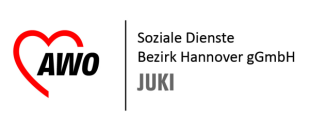 Januar31.01. & 01.02.2022   Studientage (geschlossen)Februar	        25.02.2022    FaschingMärz		      16. & 23.03.2022    Elternabend  (wird rechtzeitig bekannt gegeben)April	                  11.- 18.04.2022   Osterschließzeit (geschlossen)19.04.2022   Betriebsausflug (geschlossen)Mai		       27.05.2022   Brückentag Himmelfahrt (geschlossen)Juni		       07.06.2022   Brückentag Pfingsten (geschlossen)Juli	                 01.07.2022     Sommerfest18.07.- 02.08.2022   Sommerschließzeit & (geschlossen)                                               Organisationstage                    August                           September                                     23.09.2022   Vätertag28. & 29.09.2022   Elternabend  (wird rechtzeitig bekannt gegeben)Oktober	       28.10.2022   Studientag (geschlossen)November         Dezember	       16.12.2022    Weihnachtsfeier in den Gruppen23.12.2022   Verkürzte Öffnungszeiten (bis 15:00 Uhr)27.- 31.12.2022   Weihnachtsschließzeit (geschlossen)